International Certificate Course in Pharmacokinetic Pharmacodynamic (PK PD)26th to 27th April 2016 (Tuesday to Wednesday), Mumbai. (India)Venue: Bombay College of Pharmacy, Kalina Santacruz East, Mumbai - 400098Organized byIndian Council of Medical Research (ICMR), Bombay College of Pharmacy   &South Asian Chapter of American College of Clinical Pharmacology (SAC-ACCP)Name:…………………………………………………………………………………………………………(In CAPITAL) (Surname) (First Name) (Middle Name)Institution/Company: ……......................................................................................................................................Department: ………………………………………………………………………………………………………….Address for correspondence: ……………………....................................................................................................……………………………………………………………………………………………………………City ……………….………….…... Pin code ………………….................State …………..Country ……………………………Mobile No…………………..............Res. No …………… Office No ………………………….E-mail …………………………………A.Electronic Fund Transfer. The relevant details are:1. For credit to Savings Bank A/c No. 0110101103475, Canara Bank Branch: Parel Mumbai; IFSC Code: CNRB0000110 (5th character is zero) MICR Code: 400015055, Branch Code: 000110.2. Name of Remitter:________________(Please mention the name of the individual or sponsoring organization)3. Amount remitted Rs. ___________ Date of remittance : _____________Registration form should be filled and emailed to : conferences@sacaccp.org Registration Fees: Mark    Rs. 1500/- for studentsRs. 2500/- FacultyRs. 5000/- Industry.Applicant’s Signature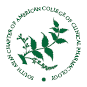 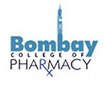 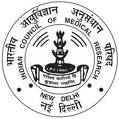 